В соответствии с Бюджетным кодексом Российской Федерации, Администрация города Канаш Чувашской Республики постановляет:1. Внести в Порядок определения объема и условий предоставления субсидий из бюджета города Канаш муниципальным бюджетным и автономным учреждениям города Канаш Чувашской Республики на иные цели, не связанные с оказанием ими в соответствии с муниципальным заданием муниципальных услуг (выполнением работ), утвержденный постановлением администрации города Канаш Чувашской Республики от 18.12.2020 г. № 883 (с изменениями от 28.01.2021 г. № 35, от 16.03.2021 г. № 150, от 28.06.2021 г. № 428, от 22.06.2022 г. № 854, от 29.12.2022 г. № 1752) следующие изменения:1.1.пункт 1.3 раздела 1:а) дополнить подпунктом 1.3.28 следующего содержания:«1.3.28 на проведение мероприятий по обеспечению деятельности советников директора по воспитанию и взаимодействию с детскими общественными объединениями в общеобразовательных организациях;»;б) дополнить подпунктом 1.3.29 следующего содержания:«1.3.29 на организацию пришкольных лагерей;»;в) дополнить подпунктом 1.3.30 следующего содержания:«1.3.30 на организацию льготного питания для отельных категорий учащихся в муниципальных общеобразовательных организациях;»;г) дополнить подпунктом 1.3.31 следующего содержания:«1.3.31 на укрепление материально-технической базы муниципальных образовательных организаций (в части обеспечения в отношении объектов капитального ремонта требований к антитеррористической защищенности объектов (территорий), установленных законодательством).».2. Настоящее постановление вступает в силу после его официального опубликования и распространяется на правоотношения, возникшие с 01 января 2023 года, за исключением подпункта «а» пункта 1.1, действие которого распространяется на правоотношения, возникшие с 1 сентября 2022 года.Глава администрации города                                                                                 В.Н. Михайлов  Чӑваш РеспубликинКАНАШ ХУЛААДМИНИСТРАЦИЙЕЙЫШАНУ_________ № _____Канаш хули  Чӑваш РеспубликинКАНАШ ХУЛААДМИНИСТРАЦИЙЕЙЫШАНУ_________ № _____Канаш хули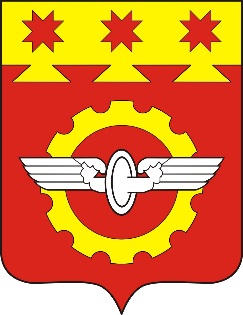 АДМИНИСТРАЦИЯГОРОДА КАНАШ                                                                                                                                     Чувашской РеспубликиПОСТАНОВЛЕНИЕ_________ № _____    г. КанашАДМИНИСТРАЦИЯГОРОДА КАНАШ                                                                                                                                     Чувашской РеспубликиПОСТАНОВЛЕНИЕ_________ № _____    г. КанашО внесении изменений в Порядок определения объема и условий предоставления субсидий из бюджета города Канаш муниципальным бюджетным и автономным учреждениям города Канаш Чувашской Республики на иные цели, не связанные с оказанием ими в соответствии с муниципальным заданием муниципальных услуг (выполнением работ)О внесении изменений в Порядок определения объема и условий предоставления субсидий из бюджета города Канаш муниципальным бюджетным и автономным учреждениям города Канаш Чувашской Республики на иные цели, не связанные с оказанием ими в соответствии с муниципальным заданием муниципальных услуг (выполнением работ)О внесении изменений в Порядок определения объема и условий предоставления субсидий из бюджета города Канаш муниципальным бюджетным и автономным учреждениям города Канаш Чувашской Республики на иные цели, не связанные с оказанием ими в соответствии с муниципальным заданием муниципальных услуг (выполнением работ)